ПОЛОЖЕНИЕ о Чемпионате и первенстве Сибирского федерального округа по бодибилдингуномер-код вида спорта: 1640001411Яг. Кемерово 2023 г.ВВЕДЕНИЕЧемпионат и первенство Сибирского федерального округа по бодибилдингу (далее – Соревнования) проводится в соответствии с региональным календарным планом официальных физкультурных мероприятий и спортивных мероприятий, проводимых на территории Кузбасса в 2023 году (СМ № 81-1, № 82-1 в РКП). Соревнования проводятся согласно действующим правилам вида спорта «Бодибилдинг» (утвержденным приказом Министерства спорта России от 7 марта 2019 года  № 190) (ред. от 18 мая 2022 года)Настоящее положения является официальным вызовом на соревнования. ЦЕЛИ И ЗАДАЧИ СОРЕВНОВАНИЙСоревнования проводятся в целях:привлечения молодежи к активным занятиям физкультурой и спортом;пропаганды бодибилдинга, фитнеса и здорового образа жизни;выявления лучших спортсменов для комплектования сборных команд регионов и для укрепления дружественных связей между федерациями и спортсменами Сибирского федерального округа;проведение соревнований, для любителей спорта, яркого и красочного спортивного праздника.ВРЕМЯ И МЕСТО ПРОВЕДЕНИЯ СОРЕВНОВНИЙСоревнования проводятся 25 марта 2023 года по адресу: 
Кемеровская область- Кузбасс, г. Кемерово, ЛД «Кузбасс», пр. Притомский, 12.Начало соревнований в 9:00. Комиссия по допуску работает строго по расписанию 24 марта 2023 по адресу: Кемеровская область- Кузбасс, г. Кемерово, ЛД «Кузбасс», пр. Притомский, 12 (с 15:00 до 20:00), Конференц-зал.Спортсмены на комиссии по допуску должны быть в соревновательных костюмах, соответствующих правилам IFBB, предъявить паспорт и медицинскую страховку.Ответственность за проведение регистрации спортсменов на Соревнования, а также за соблюдение всех требований по допуску, согласно Правилам и регламента Соревнований, возлагается на главного судью, главного секретаря соревнований и заместителя главного судьи соревнований.IV. РУКОВОДСТВО ПРОВЕДЕНИЕМ СОРЕВНОВАНИЙОбщее руководство подготовкой и проведением соревнований осуществляет Министерство физической культуры и спорта Кузбасса.Непосредственное проведение соревнований возлагается на 
Главную судейскую коллегию, утвержденную Федерацией, Президента Федерации бодибилдинга Кемеровской области - Барбашина Александра Владимировича.Главный судья соревнований – Барбашин А.В., судья всероссийской категории, г. Кемерово.Центральный судья соревнований- Пашкин С.В., судья всероссийской категории, г. Омск.Главный секретарь соревнований- Донцова Е.И., судья всероссийской категории, г. Омск.Заместитель главного секретаря соревнований- Амвросова Наталья Владимировна, судья III категории, г. Кемерово.V. УЧАСТНИКИ СОРЕВНОВАНИЙК участию в соревнованиях допускаются спортсмены в строгом соответствии с регламентом соревнований (Приложение №1). VI. УСЛОВИЯ ПРОВЕДЕНИЯ СОРЕВНОВАНИЙ И ОПРЕДЕЛЕНИЕ ПОБЕДИТЕЛЕЙ	Победитель соревнований определяется согласно правилам IFBB по наименьшей сумме мест.VII. НАГРАЖДЕНИЕПобедители и призеры соревнований награждаются: кубками, дипломами, медалями и денежными призами, подарками от партнеров.Призовой фонд соревнований 360 000 рублей.Приз за лучшую произвольную программу в мужских категориях – 20 000 руб.Приз за лучший образ в женских категориях – 20 000руб. (10 000 рублей-спортсменке, 10 000 рублей- визажисту)VIII. ФИНАНСОВЫЕ РАСХОДЫРасходы, связанные с организацией, проведением, награждением победителей и призеров соревнований, осуществляются за счет средств Федерации бодибилдинга Кемеровской области и ГАУ «Региональный центр спортивных сооружений Кузбасса»» в соответствии с приказом, утвержденным Министерством  физической культуры и спорта Кузбасса.Все расходы, связанные с участием спортсменов, тренеров, судей (проезд, суточные в пути, питание и размещение) несут командирующие организации.IX. ОБЕСПЕЧЕНИЕ БЕЗОПАСНОСТИ УЧАСТНИКОВ И ЗРИТЕЛЕЙВ целях обеспечения безопасности спортсменов и зрителей соревнования проводятся в соответствии с Постановлением Правительства Российской Федерации от 06.03.2015 года № 202 «Об утверждении требований к антитеррористической защищенности объектов спорта и формы паспорта безопасности объектов спорта».Во исполнение Федерального закона от 04.12.2007 № 329-ФЗ «О физической культуре и спорте в Российской Федерации» при проведении соревнований установлены:- требование о запрете на противоправное влияние на результаты спортивного соревнования;- требование о запрете на участие в азартных играх в букмекерских конторах и тотализаторах путём заключения пари на спортивное;- требования по соблюдению ст. 26 настоящего федерального закона.Соревнования проводятся в соответствии с требованиями:- Правил обеспечения безопасности при проведении официальных спортивных соревнований, утвержденных Постановлением Правительства Российской Федерации от 18.04.2014 № 353;- приказа Министерства здравоохранения Российской Федерации от 23.10.2020 № 1144н «Об утверждении Порядка организации оказания медицинской помощи лицам, занимающимся физической культурой и спортом (в том числе при подготовке и проведении физкультурных мероприятий и спортивных мероприятий), включая порядок медицинского осмотра лиц, желающих пройти спортивную подготовку, заниматься физической культурой и спортом в организациях и (или) выполнить нормативы испытаний (тестов) Всероссийского физкультурно-спортивного комплекса «Готов к труду и обороне (ГТО)» и форм медицинских заключений о допуске к участию в физкультурных и спортивных мероприятиях»;- Рекомендаций по обеспечению безопасности и профилактики травматизма при занятиях физической культурой и спортом от 01.04.1993 № 44;- Регламента по организации и проведению официальных физкультурных и спортивных мероприятий на территории Российской Федерации в условиях сохранения рисков распространения COVID-19, утвержденный Минспортом Российской Федерации Матыциным О.В. и Главным государственным санитарным врачом Российской Федерации Поповой Ю.А. от 31.07.2020 (с дополнениями и изменениями);- На период проведения соревнований, на месте проведения, будет находиться ответственный медицинский работник.X. ЗАЯВКИПредварительные заявки на участие в соревнованиях (включая представителей, судей и экстра-делегатов) принимаются до 12-00 часов (московского времени) 15 марта 2023 г.На регистрации команды должны иметь заявку на участие в соревнованиях с визой врача, подписью руководителя и печатью региональной федерации, отвечающего за достоверность информации (Приложение 1). Без заявки команды к соревнованиям не допускаются.Все приглашенные спортсмены (и участники соревнований) должны до 15 марта 2023 года подтвердить свое участие в Соревнованиях. Необходимо предоставить доп. информацию (анкета участника) на E-mail: bodybuilding_kemerovo@mail.ru (Приложение 3).Предварительные заявки на участие в турнире подаются по e-mail: bodybuilding_kemerovo@mail.ruИногородние спортсмены должны иметь заявку от своей региональной федерации бодибилдинга, заверенную руководителем. Приложение № 1К участию в соревнованиях допускаются спортсмены в следующих спортивных дисциплинах:БОДИБИЛДИНГ: Количество категорий может быть пересмотрено судейской коллегией в зависимости от количества заявленных участников. Возраст спортсмена рассчитывается: год проведения соревнований - год рождения!ЮНИОРЫ И ЮНИОРКИ могут соревноваться в старших возрастных группах своих номинаций при условии оплаты дополнительного взноса (в случае если они заняли I–III места в категориях ЮНИОРЫ И ЮНИОРКИ, дополнительный взнос возвращается).МАСТЕРА в номинации ФИТНЕС-БИКИНИ и БОДИБИЛДИНГ могут соревноваться в ростовых и весовых категориях своих номинаций, при условии оплаты дополнительного взноса (в случае если они заняли I–III места в категории МАСТЕРА, дополнительный взнос возвращается).Все категории, в которых присутствует фиксация веса, получают провес три килограмма.  Спортсмены должны быть в соревновательных костюмах, соответствующих правилам IFBB.Главный судья соревнований имеет право внести изменения в количество номинаций в зависимости от числа заявленных спортсменов.Участники соревнований должны иметь (на регистрации):документ, удостоверяющий личность, медицинскую справку со штампом лечебного учреждения, подписью и личной печатью врача.Качественную фонограмму mp3, необходимо отправить заранее на e-mail: bodybuilding_kemerovo@mail.ru с указанием названия произведения, фамилии и инициалы автора музыки и текста до 15 марта 2023 г.Самостоятельно ВСЕ участники отправляют по e-mail: ТОЛЬКО СВОИ ФОНОГРАММЫ.Иногородние участники подают заявки через руководителей 
своих федераций (см. Приложение 2).Оригинал заявки представитель команды предоставляет 24 марта 2023 по адресу: Кемеровская область- Кузбасс, г. Кемерово, ЛД «Кузбасс», пр. Притомский, 12, (на регистрации) и оплачивает стартовые взносы. * Категории: Бодибилдинг ПОДА, Фитнес-девочки и Атлетический мальчик, и все члены Федерации бодибилдинга Кемеровской области, выступившие на Кубке Кузбасса по бодибилдингу 18.03.23 от стартовых взносов освобождены.Тренеры, представители, судьи и участники обязаны быть членами ФББР.Внимание: за кулисы в зону разминки проходят только представители, экстра-делегаты и спортсмены.     Регистрация спортсменов будет проводиться 24 марта 2023 по адресу: Кемеровская область- Кузбасс, г. Кемерово, ЛДК «Кузбасс», пр. Притомский, 12 (с 15:00 до 20:00), Конференц-зал.Спортсмены, не прошедшие регистрацию в установленное время, до соревнований допускаться не будут.Просьба к спортсменам помнить о правилах Федерации бодибилдинга России (ФББР) по поводу участия в соревнованиях альтернативных организаций: http://fbbr.org/2018/1615Внимание!На соревнованиях будет организовано нанесение грима JAN TANA. Стоимость нанесения грима –4500 рублей. Нанесение грима будет проводится на месте проведения соревнований.Предварительная запись: WhatsApp ______________________Контактная информация: Пресс-секретарь РОО ФБАмвросова Наталья: +7-914-919-0804 (+7-902-541-08-85 WhatsApp)e-mail: bodybuilding_kemerovo@mail.ruПриложение № 2Заявка на участиеСборной команды _____________в ЧЕМПИОНАТЕ И ПЕРВЕНСТВЕ СИБИРСКОГО ФЕДЕРАЛЬНОГО ОКРУГА по бодибилдингуРуководитель команды: _____________________________Тел:E-mail:Президент Федерации        _________________        _____________________                                                       М.П.Приложение № 3АНКЕТА УЧАСТНИКАФамилия   (Last name)_______________________________________________________________Имя  (First name) ___________________________________________________________________Вес соревновательный (Weight) _______________________________________________________Регион,   город,   клуб (Country, city, sportclub)  _________________________________________Дата   рождения (Date of birth)________________________________________________________Профессия  (Profession) _____________________________________________________________Тренер  (Coach) ____________________________________________________________________Рост  (Height) ______________________________________________________________________Лучшие    достижения  (Best results) ___________________________________________________Домашний   адрес   (Home address) ____________________________________________________Телефон  (Phone) ___________________________________________________________________Подпись (Signature) _________________________________________________________________ 	Приложение № 4ТАРИФЫ НА РАЗМЕЩЕНИЕОтель «Олимп-Плаза» 4* , г. Кемерово, ул. Рукавишникова, 20.При бронировании назовите ПРОМОКОД «БОДИБИЛДИНГ»Специальный тариф на проживание в период с 24.03.23 по 26.03.23*В стоимость номера завтрак не включен. В стоимость проживания включено: Wi-Fi на территории гостиницы и ресторана, открытая парковка, меню подушек и круглосуточный тренажерный зал. В лобби Отеля компьютер с доступом в Интернет и возможностью распечатки и копирования документов.В номере есть все необходимые махровые принадлежности, а также гостиничная парфюмерия. В комплектацию номеров входит фен, сейф, IP-ТВ, кондиционер, телефон. Перечень услуг за дополнительную плату: 2 конференц зала и комната переговоров, SPA-услуги и услуги прачечной. С информацией о номерах и тарифах Вы можете ознакомиться на нашем сайте www.olymp-plaza.ru или задать вопрос на электронную почту hotel@kemolymp.ru и по тел. 8 (3842) 779-550.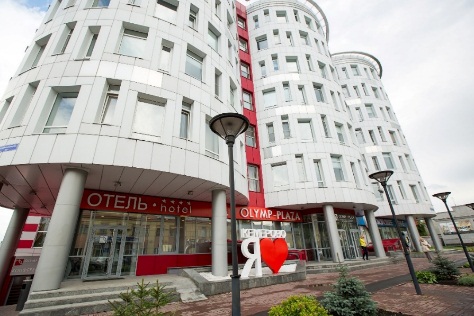 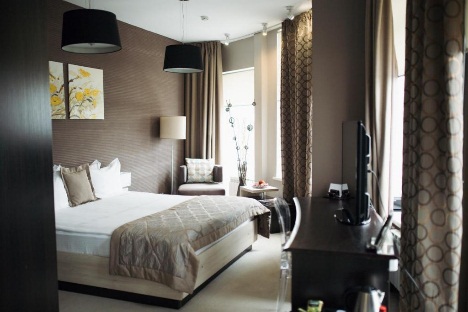 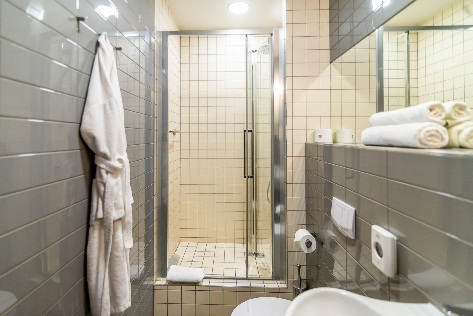 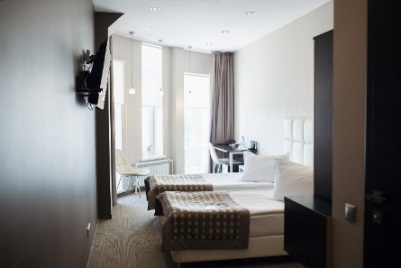 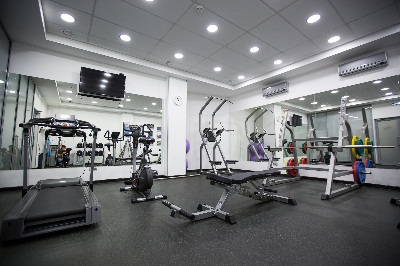 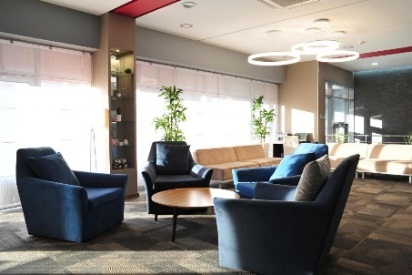 Гостиница «Спортотель№ , г. Кемерово, б-р Строителей, 55При бронировании назовите ПРОМОКОД «БОДИБИЛДИНГ»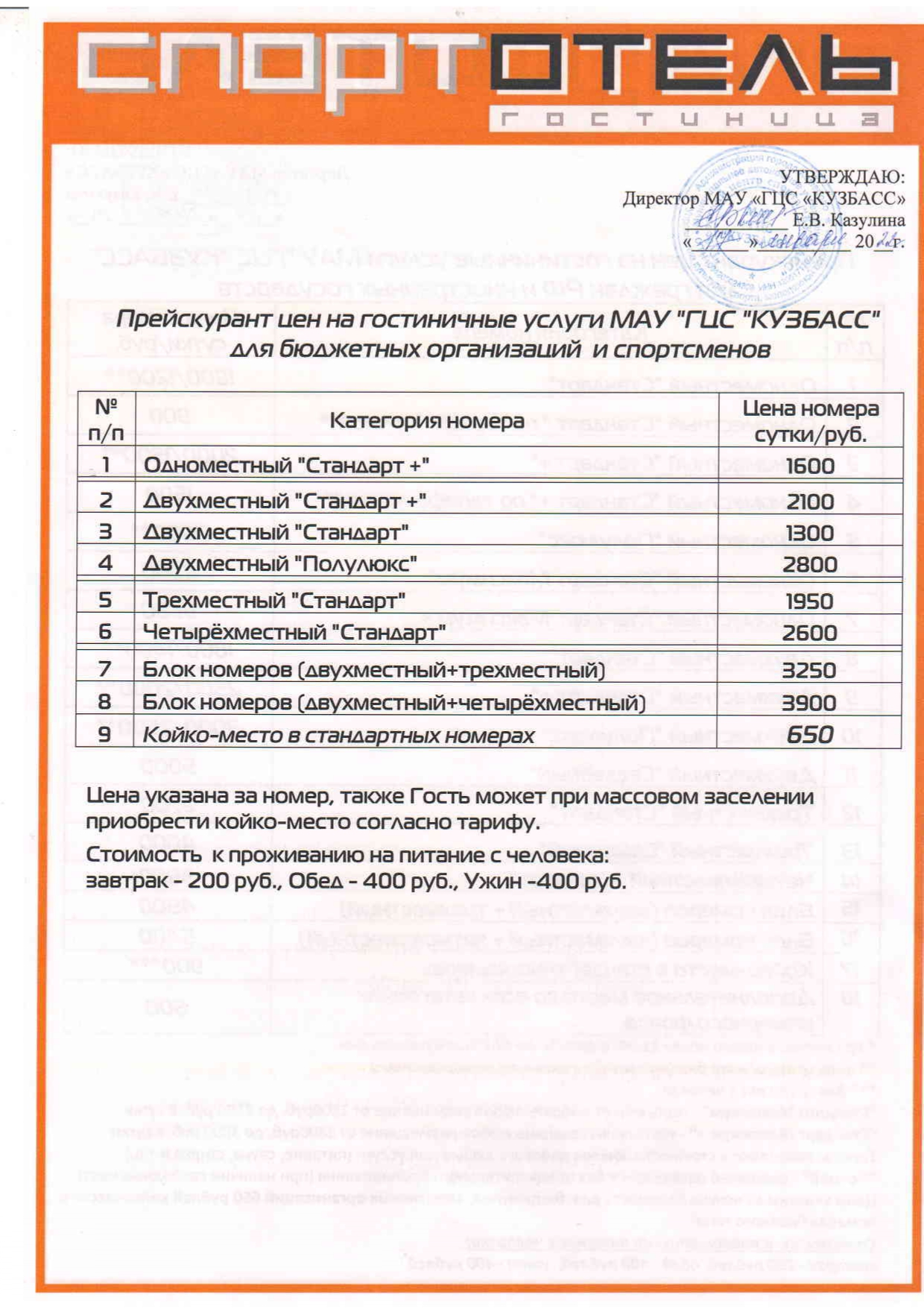 Отель «ТОМЬ», г. Кемерово, Притомская набережная,7При бронировании назовите ПРОМОКОД «БОДИБИЛДИНГ»Тел: 8-923-601-59-28, E-mail: hotel@tomriverplaza.ru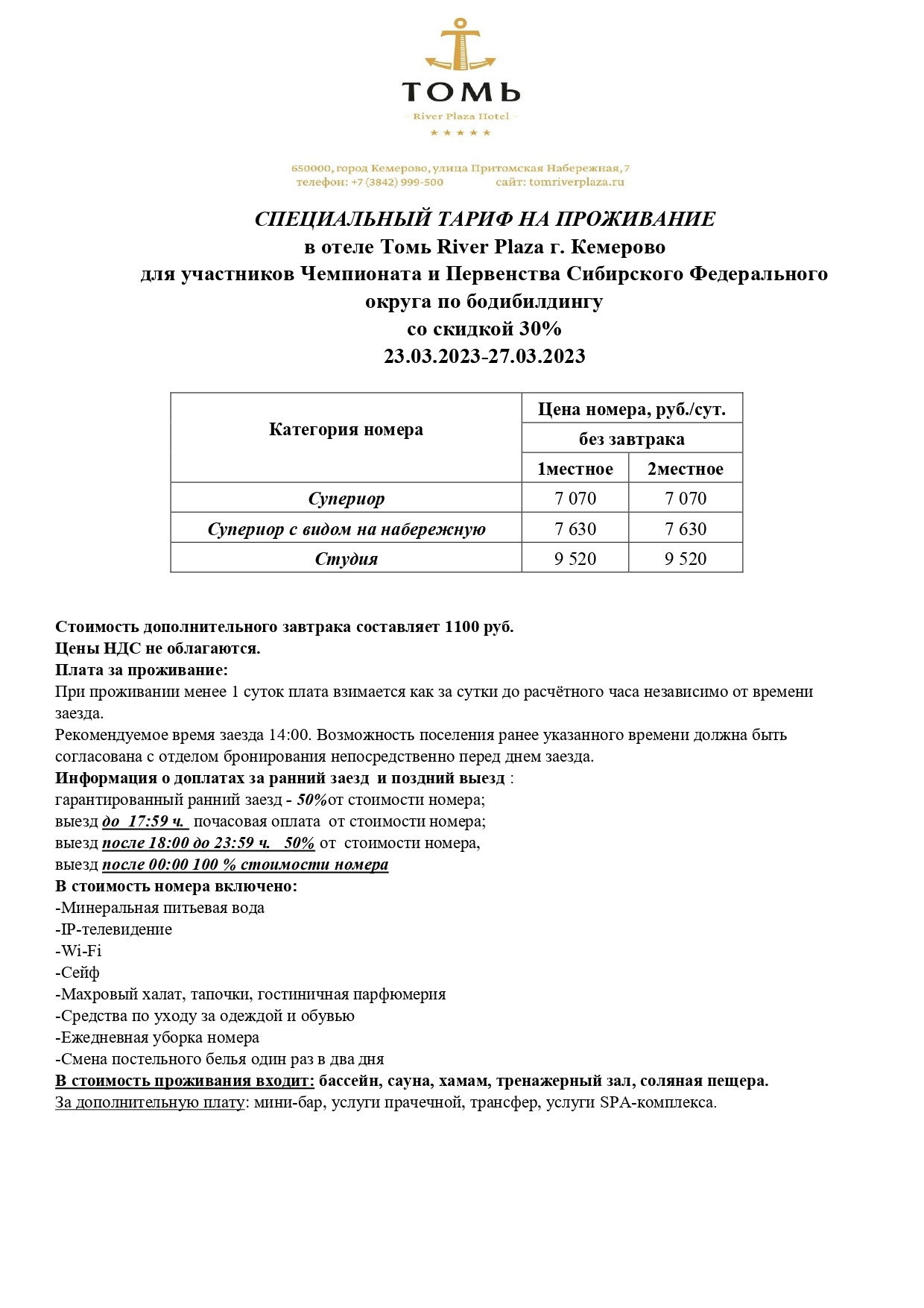 УТВЕРЖДАЮ:Президент Кемеровской региональной общественной организации «Федерация бодибилдинга»_____________А.В. Барбашин«___» _____________ 2022 г.УТВЕРЖДАЮ:Министр физической культуры и спорта Кузбасса_____________ С.А. Мяус «___» _____________ 2022 г.СОГЛАСОВАНО:Директор ГАУ«РЦСС КУЗБАССА»______________В.В.Нефедов«___» _____________ 2022 г.УТВЕРЖДАЮ:Начальник управления культуры, спорта и молодежной политики администрации г. Кемерово________________ И.Н.Сагайдак«___» _____________ 2022 г.Мужские дисциплины:1 место2 место3 местоБодибилдинг  абсолютное первенство50 00030 00020 000Классический бодибилдинг абсолютное пер-во20 000Атлетик (классик физик) абсолютное пер-во20 000Пляжный бодибилдинг абсолютное пер-во20 000Женские дисциплины1 местоФитнес-бикини абсолютное первенство50 00030 00020 000Бодифитнес абсолютное первенство20 000Велнес-фитнес абсолютное первенство20 000Фит-модель абсолютное первенство20 000НаименованиеВозрастная категория г.р.Возрастная категория г.р.Ростовые/весовые категорииАТЛЕТИЧЕСКИЙМАЛЬЧИК7–11 лет2016–2012Абсолютная категория12–14 лет2011–2009Абсолютная категорияЮНОШИ15–17 лет2008–2006Абсолютная категорияюниоры18–23 года2005–200075 кг+75 кгАбсолютное первенствоМАСТЕРА (мужчины)Старше 40 лет1983 и старшеАбсолютная категорияМАСТЕРА (мужчины)Старше 50 лет1973 и старшеАбсолютная категорияМУЖЧИНЫстарше 23 лет2000 и ранее80 кг90 кг+ 90 кгАбсолютное первенствоПОДААбсолютная категорияКЛАССИЧЕСКИЙ БОДИБИЛДИНГ:КЛАССИЧЕСКИЙ БОДИБИЛДИНГ:КЛАССИЧЕСКИЙ БОДИБИЛДИНГ:КЛАССИЧЕСКИЙ БОДИБИЛДИНГ:ЖЕНЩИНЫстарше 23 лет2000 и ранееАбсолютная категорияЮНИОРЫ16-23 года2000-2007Абсолютная категориямужчинЫстарше 23 лет2000 и ранее175 см+175 смАбсолютное первенствоМАСТЕРА (мужчины)Старше 40 лет1983 и старшеАбсолютная категорияФИТНЕС:ФИТНЕС:ФИТНЕС:ФИТНЕС:ДЕВОЧКИ6–7 лет2016–2017Абсолютная категория8-9 лет2014–2015Абсолютная категория10-11 лет2012–2013Абсолютная категория12-13 лет2010-2011Абсолютная категория14-15 лет2008-2009Абсолютная категориямужчинЫстарше 23 лет2000 и ранееАбсолютная категориябез росто/весовых критериевженщинЫ Акробатический фитнесстарше 23 лет2000 и ранееАбсолютная категорияженщинЫ Артистический фитнесстарше 23 лет2000 и ранееАбсолютная категорияБОДИФИТНЕС:БОДИФИТНЕС:БОДИФИТНЕС:БОДИФИТНЕС:юниоркИ16–23 года2007–2000Абсолютная категорияМАСТЕРА-женщины35-39 лет1988-1984Абсолютная категорияМАСТЕРА- женщиныстарше 40 лет1983 и старшеАбсолютная категорияАбсолютное первенствоженщинЫ старше 23 лет2000 и ранее163 см+163 смАбсолютное первенствоФИТНЕС -БИКИНИ:ФИТНЕС -БИКИНИ:ФИТНЕС -БИКИНИ:ФИТНЕС -БИКИНИ:ДЕБЮТстарше 16 лет2007 и ранее166 см+166 смАбсолютное первенствоюниоркИ16–23 года2007–2000Абсолютная категорияМАСТЕРА-женщины 35–39 лет1984-1988 166 см+166 смМАСТЕРА-женщины старше 40 лет1983 и ранееАбсолютная категорияАбсолютное первенствоЖЕНЩИНЫстарше 23 лет2000 и ранее160 см164 см169 см+169 смАбсолютное первенство	ПЛЯЖНЫЙ БОДИБИЛДИНГ (MEN’S PHYSIQUE):ПЛЯЖНЫЙ БОДИБИЛДИНГ (MEN’S PHYSIQUE):ПЛЯЖНЫЙ БОДИБИЛДИНГ (MEN’S PHYSIQUE):ПЛЯЖНЫЙ БОДИБИЛДИНГ (MEN’S PHYSIQUE):ДЕБЮТстарше 16 лет2007 и ранееАбсолютная категорияМУЖЧИНЫстарше 23 лет2000 и ранее176 см+176 смАбсолютное первенствоАТЛЕТИК (CLASSIC PHYSIQUE):АТЛЕТИК (CLASSIC PHYSIQUE):АТЛЕТИК (CLASSIC PHYSIQUE):АТЛЕТИК (CLASSIC PHYSIQUE):МУЖЧИНЫстарше 16 лет2007 и ранее175 см+ 175 смАбсолютное первенствоВЕЛНЕС-ФИТНЕС:ВЕЛНЕС-ФИТНЕС:ВЕЛНЕС-ФИТНЕС:ВЕЛНЕС-ФИТНЕС:ЖЕНЩИНЫстарше 16 лет2007 и ранее166 см+166 смАбсолютное первенствоАТЛЕТИЧЕСКИЙ БОДИБИЛДИНГ (MUSCULAR MEN’S PHYSIQUE):АТЛЕТИЧЕСКИЙ БОДИБИЛДИНГ (MUSCULAR MEN’S PHYSIQUE):АТЛЕТИЧЕСКИЙ БОДИБИЛДИНГ (MUSCULAR MEN’S PHYSIQUE):АТЛЕТИЧЕСКИЙ БОДИБИЛДИНГ (MUSCULAR MEN’S PHYSIQUE):МУЖЧИНЫстарше 16 лет2007 и ранееАбсолютная категорияФИТ-МОДЕЛЬ:ФИТ-МОДЕЛЬ:ФИТ-МОДЕЛЬ:ФИТ-МОДЕЛЬ:ЖЕНЩИНЫстарше 16 лет2007 и ранее163 см168 см+ 168 смАбсолютное первенствоМАСТЕРА-женщины старше 35 лет1988 и ранееАбсолютная категорияСМЕШАННЫЕ ПАРЫ:СМЕШАННЫЕ ПАРЫ:СМЕШАННЫЕ ПАРЫ:СМЕШАННЫЕ ПАРЫ:Участие спортсменов из дисциплин: бодибилдинг (мужчины, женщины), классический бодибилдинг, атлетик (мужчины); бодифитнес, фитнес (женщины)Участие спортсменов из дисциплин: бодибилдинг (мужчины, женщины), классический бодибилдинг, атлетик (мужчины); бодифитнес, фитнес (женщины)Участие спортсменов из дисциплин: бодибилдинг (мужчины, женщины), классический бодибилдинг, атлетик (мужчины); бодифитнес, фитнес (женщины)Абсолютная категорияФИТНЕС-ПАРЫ:ФИТНЕС-ПАРЫ:ФИТНЕС-ПАРЫ:ФИТНЕС-ПАРЫ:Участие спортсменов из дисциплин: пляжный бодибилдинг и фитнес-бикиниУчастие спортсменов из дисциплин: пляжный бодибилдинг и фитнес-бикиниУчастие спортсменов из дисциплин: пляжный бодибилдинг и фитнес-бикиниАбсолютная категорияВид оплаты в ФББКО24.03.2023Целевой (стартовый) взнос для спортсменов (старше 16 лет)2500 руб.Целевой (стартовый) взнос для тренеров, официальных представителей2500 руб.Экстра-взнос за дополнительную категорию1500 руб.П/пФ.И.О. полностьюДата рожд.(полностью)Номинация Вес/РостВиза врача1.2.3.Категория номераЦена номера, руб. / суткиЦена номера, руб. / суткиЦена размещенияДополнительного места в номере, руб./ суткиКатегория номера1-местное размещение2-местное размещениеЦена размещенияДополнительного места в номере, руб./ суткиОдноместный Комфорт 2 800------------Двухместный Комфорт------3 200,003 900,00